WWestern Australian Turf Club (Property) Act 1944Portfolio:Minister for Racing and GamingAgency:Department of Local Government, Sport and Cultural IndustriesWestern Australian Turf Club (Property) Act 19441944 (8 & 9 Geo. VI Prvt Act)21 Dec 194421 Dec 1944Turf Club Legislation Amendment Act 1997 Pt. 31997/02424 Sep 199724 Sep 1997 (see s. 2)Reprint 1 as at 14 Mar 2003 Reprint 1 as at 14 Mar 2003 Reprint 1 as at 14 Mar 2003 Reprint 1 as at 14 Mar 2003 Standardisation of Formatting Act 2010 s. 502010/01928 Jun 201011 Sep 2010 (see s. 2(b) and Gazette 10 Sep 2010 p. 4341)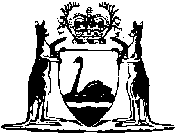 